ОТЧЕТ о результатах исполнения предписания        №  01-21/634/ от 26 апреля  2019 года                                            по итогам проверкиМуниципального общеобразовательного бюджетного учреждения« Цветочная  основная  общеобразовательная школа»  (наименование образовательного учреждения)Срок исполнения предписания: «25» октября   2019 года	Р.Д.Утегенова               Подпись руководителя                                                                                                                                              Расшифровка подписи                                                            М.П.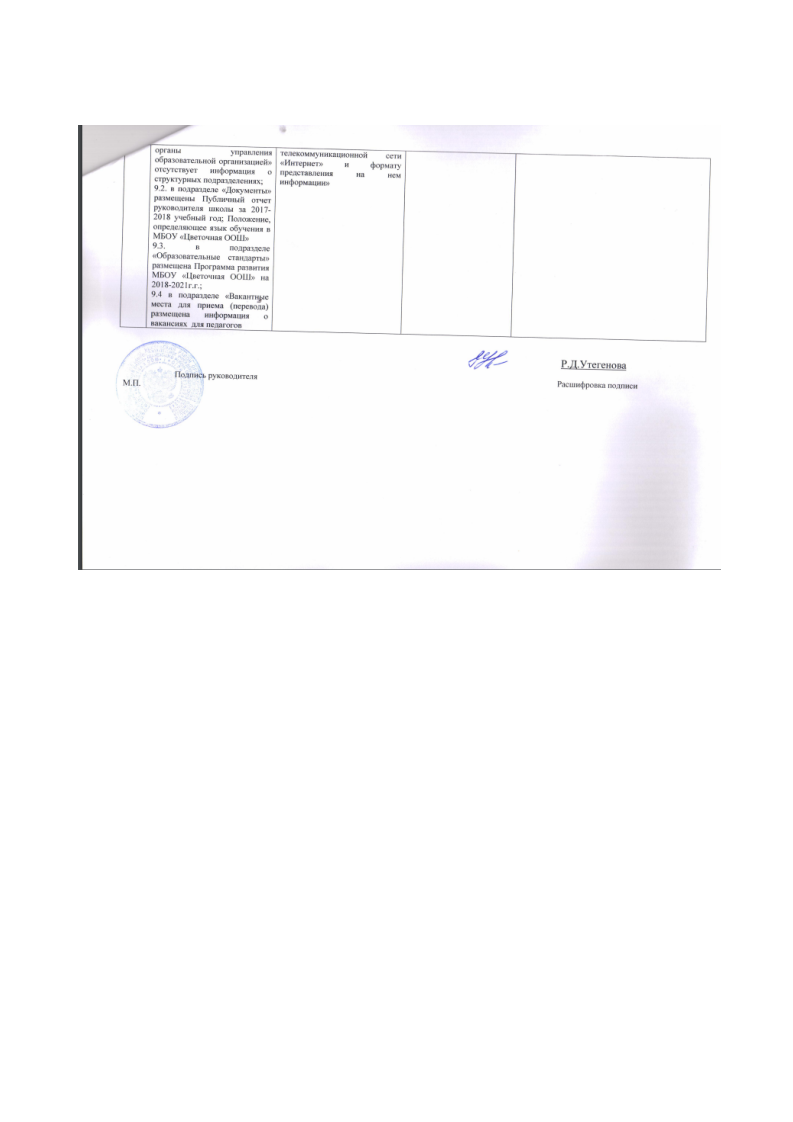 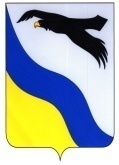            Муниципальное  бюджетное        общеобразовательное учреждение                «Цветочная основная          общеобразовательная школа»                Беляевского района              Оренбургской области                    ул. Школьная, д.  12,               с. Цветочное, 461336             Тел./факс: (835334) 69-183         e-mail: cvetooh1974о@rambler.ru          «   »_______ 2019 года  № и.о Министра образования	Оренбургской области 	А. А. Пахомову.№ п/пПеречень выявленных нарушенийПункт (абзац) нормативного правового акта и нормативный правовой акт, требования которого нарушеноПринятые мерыКопии документов и иных источников, подтверждающих устранение нарушения1.1.1 в уставе образовательной организации:1.1.1. в п.2.4, п.2.6 сформулированы основные виды деятельности общеобразовательной организации, противоречащие законодательству об образовании1.1.2. в п.4.8.1.п.8.1 противоречит законодательству об образовании1.1.3. не установлена ответственность работников образовательной организации 1.1.4. не закреплено академическое право обучающихся участвовать в управлении образовательной организацией 1.1.5. не установлен порядок принятия решения Родительским комитетом ч.1. п.2 ч.2, п.2 ч.4 ст. 23 Федерального закона от 29.12.2012 № 273-ФЗ «Об образовании в Российской Федерациич.1. ч.2 ст. 30; ч.4 ст.49; ч.3 ст.28; ч.1ст.30  Федерального закона от 29.12.2012 № 273-ФЗ «Об образовании в Российской Федерациич.3.ст.52  Федерального закона от 29.12.2012 № 273-ФЗ «Об образовании в Российской Федерациип.7 ч.1 ст.34  Федерального закона от 29.12.2012 № 273-ФЗ «Об образовании в Российской Федерациич.5 ст.26  Федерального закона от 29.12.2012 № 273-ФЗ «Об образовании в Российской ФедерацииВнесены соответствующие изменений в устав ОО Приложение 1Копия  Изменений к уставу (http://cvetoohnaia.ukoz.net), 21.2. в  в п.12.4.1, п.12.11 локальном нормативном акте «Правила внутреннего распорядка обучающихся МБОУ «Цветочная ООШ» Беляевского района  противоречат законодательству об образовании;ч.12 ст.43 Федерального закона от 29.12.2012 № 273-ФЗ «Об образовании в Российской Федерации»локальный нормативный акт «Правила внутреннего распорядка обучающихся МБОУ « Цветочная ООШ» принят в новой редакцииприказом № 67 от 28.08.2019 Приложение 2 Копия локального  нормативного  акта «Правила внутреннего распорядка обучающихся МБОУ «Цветочная  ООШ»  Размещен на сайте:(http://cvetoohnaia.ukoz.net), Приложение 3Копия приказа о принятии локальных нормативных актов в новой редакции 31.3. в  локальном нормативном акте «Положение о режиме занятий в  МБОУ «Цветочная ООШ»»  используется ссылка на Типовое положение об общеобразовательном учреждении;   используется формулировка «государственная (итоговая) аттестация)»ч.11 ст.13  Федерального закона от 29.12.2012 № 273-ФЗ «Об образовании в Российской Федерациич.4 ст.59  Федерального закона от 29.12.2012 № 273-ФЗ «Об образовании в Российской Федерациилокальный нормативный акт «Положение о режиме занятий в  МБОУ «Цветочная ООШ» пересмотрен, отредактирован на основании  Федерального закона от 29.12.2012 № 273-ФЗ «Об образовании в Российской Федерации»(ч.11 ст.13);(ч.4 ст.59);Приложение 4Копия локального  нормативного  акта «Положение о режиме занятий в  МБОУ «Цветочная ООШ» Размещен  сайте: (http://cvetoohnaia.ukoz.net),41.4.  в локальном нормативном акте «Положение о текущем контроле успеваемости и промежуточной  аттестации обучающихся, установление их форм, периодичности и порядка проведения» регламентировано проведение итоговой аттестации, порядок перевода учащихся в следующий класс»ч.2 ст. 30  Федерального закона от 29.12.2012 № 273-ФЗ «Об образовании в Российской ФедерацииЛокальный нормативный акт «Положение о текущем контроле успеваемости и промежуточной аттестации учащихся» принят в новой редакции приказом № 67 от 28.08.2019 Приложение 5Копия локального  нормативного  акта  «Положения о текущем контроле успеваемости и промежуточной аттестации учащихся» МБОУ «Цветочная ООШ» Размещен  сайте: (http://cvetoohnaia.ukoz.net),Приложение 3 Копия приказа о принятии локальных нормативных актов в новой редакции прилагается51.5 в локальном нормативном акте «Порядок оформления возникновения, приостановления и прекращения отношений между образовательной организацией и обучающимися и (или) родителями (законными представителями) несовершеннолетних обучающихся» не урегулирован порядок оформления прекращения образовательных отношенийч.2 ст.30   Федерального закона от 29.12.2012 № 273-ФЗ «Об образовании в Российской ФедерацииЛокальный нормативный акт «Порядок оформления возникновения, приостановления и прекращения отношений между образовательной организацией и обучающимися и (или) родителями (законными представителями) несовершеннолетних обучающихся»  принят в новой редакции  приказом № 67 от 28.08.2019 Приложение 6Копия  локального нормативного акт «Порядок оформления возникновения, приостановления и прекращения отношений между образовательной организацией и обучающимися и (или) родителями (законными представителями) несовершеннолетних обучающихся»  Размещен на сайте: (http://cvetoohnaia.ukoz.net),Приложение 3Копия приказа о принятии локальных нормативных актов в новой редакции 61.6.разработаны  локальные нормативные акты, не относящиеся к компетенции образовательной организации; «Положение о порядке проведения  самообследования  образовательной организации  МБОУ «Цветочная ООШ» Беляевского района  ;«порядок организации обучения ребенка с ОВЗ в ОО»ч.1 ст.30  Федерального закона от 29.12.2012 № 273-ФЗ «Об образовании в Российской Федерациист.79  Федерального закона от 29.12.2012 № 273-ФЗ «Об образовании в Российской ФедерацииПри проведении самообследования образовательной организации взят за основу документ, утвержденный приказом Министерства образования и науки РФ от 14.06.2013. № 462 локальные нормативные акты  «Положение о порядке проведения  самообследования  образовательной организации  МБОУ «Цветочная ООШ», «Порядок организации обучения ребенка с ОВЗ в ОО» отменены приказом № 67 от 28.08.2019Приложение 3Копия приказа о принятии локальных нормативных актов в новой редакции 71.7. локальными  нормативными  актами не установлены:1.7.1. порядок зачета организацией, осуществляющей образовательную деятельность, результатов освоения обучающимися учебных курсов, дисциплин (модулей), дополнительных образовательных программ в других организациях, осуществляющих образовательную деятельность1.7.2. порядок создания, организации работы комиссии по урегулированию споров между участниками образовательных отношений и их исполнения 1.7.3. соотношение учебной (преподавательской) и другой педагогической работы в пределах рабочей недели или учебного года с учетом количества часов по учебному плану, специальности и квалификации работника; нормы профессиональной этики педагогических работников организации,  осуществляющих образовательную деятельность1.7.4. порядок и основание перевода, отчисления обучающихся 1.7.5. образец справки о периоде обучения п.7 ч.1 ст.34 Федерального закона от 29.12.2012 № 273-ФЗ «Об образовании в Российской Федерациич.6 ст.45  Федерального закона от 29.12.2012 № 273-ФЗ «Об образовании в Российской Федерациич.4,  ч.6 ст.47  Федерального закона от 29.12.2012 № 273-ФЗ «Об образовании в Российской Федерации ч.2 ст.30  Федерального закона от 29.12.2012 № 273-ФЗ «Об образовании в Российской Федерациич.12 ст.60  Федерального закона от 29.12.2012 № 273-ФЗ «Об образовании в Российской ФедерацииЛокальные нормативные акты приняты в новой редакции приказом № 67 от 28.08.2019образец справки о периоде обучения выполненПриложение 7Копия локального нормативного акта                «Порядок зачета организацией, осуществляющей образовательную деятельность, результатов освоения обучающимися учебных курсов, дисциплин (модулей), дополнительных образовательных программ в других организациях, осуществляющих образовательную деятельность»Приложение 8Копия локального нормативного акта                «Порядок создания, организации работы комиссии по урегулированию споров между участниками образовательных отношений и их исполнения» Приложение 9Копия локального нормативного акта                           «О соотношении учебной (преподавательской) и другой педагогической работы в пределах рабочей недели или учебного года с учетом количества часов по учебному плану, специальности и квалификации работника; нормы профессиональной этики педагогических работников организации,  осуществляющих образовательную деятельностьПриложение 10Копия локального нормативного акта                  «Порядок и основание перевода, отчисления обучающихся» (размещен на  сайте: (http://cvetoohnaia.ukoz.net)Приложение 11Образец  справки о периоде обучения81.8.расписанием учебных занятий не установлена оптимальная учебная нагрузка с облегченными  учебными днями в четверг и пятницу для 5,6,7,8,9 классов; проведением наиболее трудных предметов на 2 уроке, более 4 уроков один раз в неделю за счет физической культуры в 1 классе; после 2 или 3 урока не установлена перемена 20-30  минутч.2 ст.37;п.3 ч.1.ст.41  Федерального закона от 29.12.2012 № 273-ФЗ «Об образовании в Российской ФедерацииРасписание уроков и звонков установлено в соответствии с требованиями законодательстваПриложение 12 Расписание уроков Приложение 13Расписание звонков91.9. не организовано обучение 3 педагогических работников навыкам оказания первой помощи;Прохождение дополнительного профессионального образования по профилю педагогической деятельности не реже чем один раз в три года педагогом Черных В.Л. ( п.11 ч.1.ст.41);(п.5 ч.3 ст.28;п.2 ч.5.ст.47);Обучение проведено в организации с приглашением фельдшера ФАПа с. ЦветочноеУчитель Черных В.Л. уволена по собственному желанию с 30.08.2019Приложение 14Копия Протокола от  02.09.2019Приложение 15Копия приказа от 30.08.2019 №77Приложение 16 Копия приказа об увольнении Черных В.Л101.10 в локальном нормативном акте «Положение о внутришкольном контроле» установлены задачи и функции внутришкольного контроля,  противоречащие  законодательству об образовании;(ч.3 ст.28;)  Локальный нормативный акт «Положение о внутришкольном контроле»   принят  в новой редакцииприказом № 67 от 28.08.2019Приложение 17 Копия локального нормативного акта   «Положение о внутришкольном контроле»                   1.11 отсутствует решение образовательной организации на размещение иной информации на официальном сайте школы в сети «Интернет» (http://cvetoohnaia.ukoz.net), опубликование которой не является обязательным в соответствии с законодательством Российской Федерации (п.6 ч.2 ст.29;Регламентировано размещение иной информация  на официальном сайте школы в сети «Интернет» (http://cvetoohnaia.ukoz.net) локальным нормативным актом «О сайте МБОУ Цветочная ООШ»  приказом № 67 от 28.08.2019Приложение 18 Копия локального нормативного акта «О сайте МБОУ Цветочная ООШ»Приложение 3Копия приказа о принятии локальных нормативных актов в новой редакции 112.1 локальный   нормативный акт  «Положение о Правилах приема в МБОУ «Цветочная основная общеобразовательная школа» Беляевского района Оренбургской области содержит нормативные правовые акты, утратившие силу;2.2. осуществляется прием заявлений в первый класс для граждан, проживающих на закрепленной территории, после 1 июля текущего года; допускается оформление приказа о зачислении ранее даты подачи заявления на прием2.3    в заявлении на прием в 1 класс не указываются сведения о месте рождения ребенка, фамилия, имя, отчество, адрес места жительства родителей (законных представителей); указываются реквизиты документа, удостоверяющего личность родителя (законного представителя)2.5. примерная форма заявления на прием в 1 класс не размещена на информационном стенде и (или) на  официальном сайте  в сети «Интернет»2.6.при приеме не предусмотрен выбор  родителями (законные представители) несовершеннолетних обучающихся выбор языка образования, изучаемых родного языка из числа языков народов Российской Федерации, в том числе русского языка как родного языка;   2.7. на сайте образовательной организации не предусмотрен иной документ, содержащий сведения о регистрации ребенка по месту жительства или по месту пребывания на закрепленной территориип.7.1, п.9, 10.1, п.13 приказа Министерства образования и науки Российской Федерации от 22.01.2014 № 32 «Об утверждении Порядка приема граждан на обучение по образовательным программам начального общего, основного общего и среднего общего образования»:Внесены изменения в локальный   нормативный акт  «Положение о Правилах приема в МБОУ «Цветочная основная общеобразовательная школа»Заявление  о приеме в 1 класс в 2019 году  для граждан, проживающих на закрепленной территории, приняты до 1 июля Образец Заявления на прием в 1 класс приведен в соответствие с требованиями законодательстваОбразцы  заявлений о приеме  в 1 класс, во 2-9 классы размещены на сайтеВ образце Заявления на прием предусмотрен выбор  родителями (законные представители) несовершеннолетних обучающихся выбор языка образования, изучаемых родного языка из числа языков народов Российской Федерации, в том числе русского языка как родного языкаНа сайте информация приведена в соответствиеПриложение 19 Копия локального нормативного акта «Положение о Правилах приема в МБОУ «Цветочная основная общеобразовательная школа»Правила приема, заявление о приеме на обучение размещены на сайте (http://cvetoohnaia.ukoz.net),Приложение 20Копии приказа о зачислении  в первый класс на 2019-2020 уч годПриложение 21 Образец заявленияПриложение 22Скриншот страницы сайта с размещенным образцами  заявлений о приеме  в 1 класс, во 2-9 классы  на сайте   (http://cvetoohnaia.ukoz.net)Приложение 21 Образец заявленияПриложение 22Скриншот страницы сайта (http://cvetoohnaia.ukoz.net)123.  в 2018-2019 учебном году:3.1. в учебный план включены  формы итоговой аттестации; 3.2. в учебный план адаптированной образовательной программы оформлена образовательная область «технология», не включен учебный предмет «трудовое обучение»; 3.3 календарный учебный график на 2018-2019 учебный год не содержит сроки и продолжительность летних каникул.3.4  в образовательной программе начального общего образования,  в  календарном учебном графике  установлены начало и окончание учебных занятий, режим работы школы для 5-9 классов; используется формулировка «государственная (итоговая) аттестация)»;3.5 в образовательной программе основного общего образования,  в  календарном учебном графике,   установлены начало и окончание учебных занятий, режим работы школы для 1-4 классов, дополнительные каникулы, продолжительность уроков для первого класса;  используется формулировка «государственная (итоговая) аттестация)»;приказ Министерства образования и науки Российской Федерации от 30.08.2013 № 1015«Об утверждении Порядка организации и осуществления  образовательной деятельности по основным общеобразовательным  программам -  по образовательным программам начального общего, основного общего и среднего общего образования»Образовательная программа и ее компоненты приведены в соответствиеПриложение 23 Копия образовательной программы начального общего образованияРазмещена  на сайте   (http://cvetoohnaia.ukoz.net),134.1  заявление  родителей на организацию обучения обучающегося по основной общеобразовательной программе на дому оформлено не в соответствии с утвержденным образцом, без указания  формы обучения;4.2 отсутствует договор и с родителями  обучающегося об организации обучения на домупостановления Правительства Оренбургской области от 05.03.2018 №109-п «Об утверждении порядка регламентации и оформления отношений государственной и муниципальной образовательной организации и  родителей (законных представителей) обучающихся, нуждающихся в длительном лечении, а также детей- инвалидов в части организации обучения по основным общеобразовательным  программам на дому или в медицинских организациях, находящихся на территории оренбургской области»Заявление  родителей на организацию обучения обучающегося по основной общеобразовательной программе на дому переоформленоДоговор и с родителями  обучающегося об организации обучения на дому оформленПриложение 24Копия  заявления  родителей на организацию обучения обучающегося по основной общеобразовательной программе на домуПриложение 25Копия  Договора и с родителями  обучающегося об организации обучения на дому145.  в 2018 году проведено самообследование не за календарный год; структура отчета не соответствует установленным требованиям; отсутствует анализ показателей деятельности.приказ Министерства образования и науки Российской Федерации от 14.06.2013 № 462 «Об утверждении Порядка проведения самообследования образовательной организацией»Отчет о результатах самообследования за 2018 год  пересмотрен и доработан в  соответствии с принятой структуройПриложение 26Копия отчета о результатах самообследования -2018на  сайте: (http://cvetoohnaia.ukoz.net),156. отсутствует надлежащее размещение носителей информации, необходимой для обеспечения беспрепятственного  доступа инвалидов к объектам и услугам, с учетом ограничений их  их жизнедеятельности (надписи и  знаки, выполненные рельефно-точечным шрифтом Брайля и на контрастном фоне) приказ Министерства образования и науки РФ от 09.11.2015  № 1309 «Об утверждении Порядка обеспечения условий доступности для инвалидов объектов и предоставляемых услуг в сфере образования, а также оказания им при этом необходимой помощи»Табличка, содержащая информацию для беспрепятственного доступа инвалидов к объектам и услугам, с учетом ограничений их жизнедеятельности (надписи и  знаки, выполненные рельефно-точечным шрифтом Брайля и на контрастном фоне), установлена на входе в школуПриложение 27Фото отчет Копия счета- фактуры7. в образовательной организации:7.1.оформляются представления аттестующихся с целью установления соответствия занимаемым должностям; содержание представления не соответствует установленным требованиям;7.2 не издается распорядительный акт об аттестации педагогических работников в целях подтверждения  соответствия занимаемым должностям с включением в него списка работников организации, графика проведения аттестации;7.3  распорядительным актом утверждается состав школьной аттестационной комиссии с включением плана работы  с аттестуемыми  педагогами на квалификационную категорию;7.4 в плане работы по подготовке и проведению аттестации педагогических работников в 2018-2019 уч.году в  МБОУ «Цветочная основная общеобразовательная школа» предусмотрена  подача документов в муниципальную аттестационную комиссию педагога для прохождения  им аттестации; прохождение проблемных курсов учителями в целях подтверждения  соответствия занимаемым должностямнарушение п.5, п.9, п.10 приказа Министерства образования и науки Российской Федерации от 07.04.2014 № 276 «Об утверждении Порядка  проведения аттестации  педагогических работников организаций, осуществляющих образовательную деятельность»Представления на аттестацию на соответствие занимаемым должностям пересмотреныЗамечания приняты к сведению для проведения следующей аттестацииПриложение 28Копия Представления168. в образовательной организации оформляется «Книга учета бланков и выдачи аттестатов об основном общем образования»; содержание Книги не соответствует установленным требованиям; в приказе о выпуске обучающихся не отмечается выдача аттестатовнарушение приказа Министерства образования и науки Российской Федерации от 14.02.2014 № 115«Об утверждении Порядка заполнения, учета и выдачи аттестатов об основном  общем и среднем общем образовании и их дубликатов»Открыта  новая книга регистрации выданных аттестатов об основном  общем образовании с внесением записи выпускников 2019 года.Приложение 29Фотоотчет  книги179. на официальном сайте образовательной организации в сети «Интернет» в специальном разделе «Сведения об образовательной организации»9.1 в подразделе «Структура и органы управления образовательной организацией» отсутствует информация о структурных подразделениях;9.2. в подразделе «Документы» размещены Публичный отчет руководителя школы за 2017-2018 учебный год; Положение, определяющее язык обучения в МБОУ «Цветочная ООШ»9.3. в подразделе «Образовательные стандарты»  размещена Программа развития   МБОУ «Цветочная ООШ» на 2018-2021г.г.;9.4 в подразделе «Вакантные места для приема (перевода) размещена информация о вакансиях  для педагоговприказ Рособрнадзора от 29.05.2014 № 785                            «Об утверждении требований к структуре официального сайта                  образовательной организации в информационно-телекоммуникационной сети «Интернет» и формату представления на нем информации»На сайте в  специальном разделе  «Сведения об образовательной организации»  информация приведена в соответствиеПриложение 30Скриншоты страниц сайта(http://cvetoohnaia.ukoz.net),